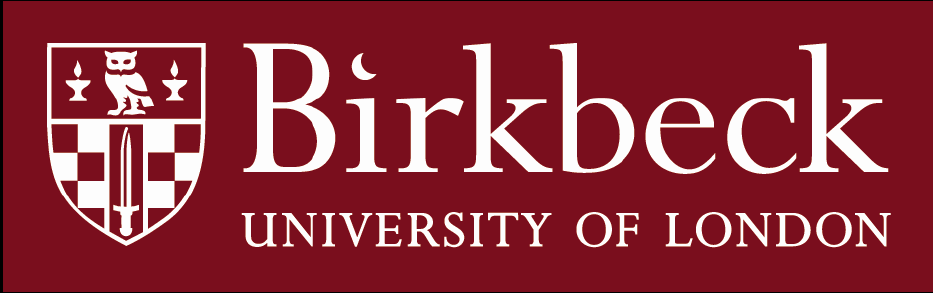  Symposium OrganizersProfessor Valerie Thompson (University of Saskatchewan, Canada)Ms Naomi Adams, (Birkbeck College, University of London) (n.adams@bbk.ac.uk).The 9th London Reasoning Workshop: August  5 - 7, 2015 -Rm. B33 (talks)Rm. B04 (Coffee)Monday the 27th to Tuesday the 28th of July 2009BBK, University of London, Malet Street, Bloomsbury, London WC1E 7HX Location: Room B33BBK, University of London, Malet Street, Bloomsbury, London WC1E 7HX Location: Room B33Fire instructions for students and visitorsOur fire alarms are tested between 08.00 and 08.40 on week-days.
Alarm tests involve intermittent bursts of sound of only a few seconds duration.The main fire alarm is a continuous ringing bell or continuous siren in all Birkbeck buildings. When a continuous alarm sounds you must leave the building immediately.There will be no other warning messages!If you hear a continuous fire alarmLeave the building immediately by the nearest exit. Do not delay to collect your belongings.Do not use the lifts or the phone.Follow the instructions of your tutor, course leader and/or fire marshals.Move well away (100 metres) from the exits once outsideDo not stand in the road/street.Do not re-enter the building unless told it is safe to do soIf you discover a fireOperate the nearest fire alarm (red "break-glass" boxes on walls)The Duty Attendant at Malet Street will be automatically contacted in every case and will immediately call the Fire Brigade.Do not try to fight a fire unless you have been trained to use fire extinguishers.Leave the building by the nearest exitExplore the College. Get to know all the fire exit routes available to you. In the event of a fire you may need to use more than one.Birkbeck's emergency number 555 may be dialled from any Birkbeck telephone (except Bedford and Tavistock Square) to report any safety/security emergency and/or to request help. "555" calls are routed to a dedicated 'phone manned at all times by a Duty Attendant who will summon the required assistance, by dialing 999 if need be. It is imperative that a "555" caller identifies him/herself, specifies the assistance required and states in which building and location in that building the emergency exists. Many classrooms and lecture theatres have phones within them for this and other purposes.Thank you, 
Birkbeck Fire Officer09:00-09:20Tea & Coffee in room B04 9:20Welcome by Valerie ThompsonSYMPOSIUM 1: Individual Differences in Reasoning9:30-10:15Valerie ThompsonMetacognition and Intuition in a Denominator Neglect Task:  Converging Evidence from Individual Differences and Gaze Tracking Analyses10:15-10:40Darren Frey and Wim De NeysIndividual differences in bias detection during thinking10:40-11:05Kinga MorsanyiThe development of the CRT- long and what we have learned in the process11:05-11:35Tea & Coffee in room B04SYMPOSIUM  2: Beliefs and ReasoningSYMPOSIUM  2: Beliefs and Reasoning11:35 -12:00Dries TrippasMeasuring Belief Bias12:00-12:25Jaydeep Singh and Mike OaksfordDiscounting Testimony with the Argument Ad Hominem and a Bayesian Congruent Prior Model12:25-12:50Simon Handley, Dries Trippas, and Valerie ThompsonBeliefs, logical complexity and instructions: A test of the Parallel Processing Dual Process Model12:50—14:15Lunch              SYMPOSIUM  3: Dual Processes and Reasoning              SYMPOSIUM  3: Dual Processes and Reasoning14:15-14:35David LobinaOn System 2: The linguist’s input14:35—15:00Eoin TraversThe time course of conflict on the Cognitive Reflection Test15:00-—15:25Barnabas Szaszi, Balazs Aczel, and Aba SzollosiStudying processes underlying the Cognitive Reflection Test15:25-—15:50Balazs Aczel, Aba Szollosi, and Bence BagoOn the determinants of confidence in the conjunction fallacy15:50—16:20Tea & Coffee in room B04           SYMPOSIUM  4: Mental Models and Reasoning           SYMPOSIUM  4: Mental Models and Reasoning16:20-16:45Phillipp KoralusSystematic illusory inference with disjunctions and quantifiers16:45-17:10Phil Johnson-Laird and Geoff GoodwinThe truth of conditionals9:00-9:30Tea & Coffee in room B04 SYMPOSIUM  5: Deontic and Moral ReasoningSYMPOSIUM  5: Deontic and Moral Reasoning09:30-10:15Denis Hilton, Laetitia Charalambides, Bertrand Fauré, and Christophe SchmeltzerA societal exchange model of deontic rule-giving and reasoning10:15-10:40Shira Elqayam, Meredith Wilkinson, Valerie Thompson, Jonathan Evans, and David OverInference from Is to Ought mediates moral judgment10:40-11:05Igor DouvenMoral bookkeeping11:05-11:35Tea & Coffee in room B04SYMPOSIUM  6: Neuropsychology of ReasoningSYMPOSIUM  6: Neuropsychology of Reasoning11:35-12:00Matt RoserWithin-trial repetitive transcranial magnetic stimulation affects belief bias in conditional reasoning12:00-12:45Vinod GoelLesions to polar/orbital prefrontal cortex selectively impair reasoning about emotional material12:45-14:15LunchSYMPOSIUM  7: Deductive Reasoning14:15-15:00Guy Politzer and Jean BaratginDeductive arguments with uncertain premises and non-numerical probability expressions15:00-15:25David Over, Nicole Cruz, and Jean BaratginRecent studies on ifs ands and ors and their significance15:25-15:50Nicole Cruz, David Over, Mike Oaksford, & Jean BaratginCentering and the meaning of conditionals.15:50-16:20Tea & Coffee in room B04SYMPOSIUM  8: Kinematic Simulations16:20-16:45Robert MackiewiczEye movements as signs of kinematic mental simulations16:45-17:15Sangeet Kehmlani, Geoff Goodwin, and Phil Johnson-LairdCausal relations from kinematic simulations17:15Wine Reception Room 53418:30Dinner at Olivelli Restaurant 35 Store Street9:15-9:45Tea & Coffee in room B04 SYMPOSIUM  9: ApplicationsSYMPOSIUM  9: Applications09:45-10:10Celia Rasga, Ana Quelhas, and Ruth ByrneAutistic children’s reasoning: counterfactual and false-belief inferences about reasons for actions10:10-10:35Vittorio Girotto and Stephania PiginErrors in diagnostic reasoning: Reliable and unreliable remedies10:35-11:00Stephanie DornscheiderDeciding (Not) to Kill. A Computational Analysis of the Reasoning Processes Connected to Political Violence11:00-11:30Tea & Coffee in room B04                     SYMPOSIUM  10: Conditional Reasoning                     SYMPOSIUM  10: Conditional Reasoning11:30-11:55Andrew Stewart and Matthew HaighReasoning as we read: A psycholinguistic perspective on the processing of conditionals11:55-12:20Marta Couto, Ana Quelhas, & Ruth ByrneCounter-examples in reasoning about advice conditionals: Tips and Warnings12:20-12:45Henriuk Singman, Karl Klauer, and David OverTesting the empirical adequacy of coherence as a norm for conditional inference